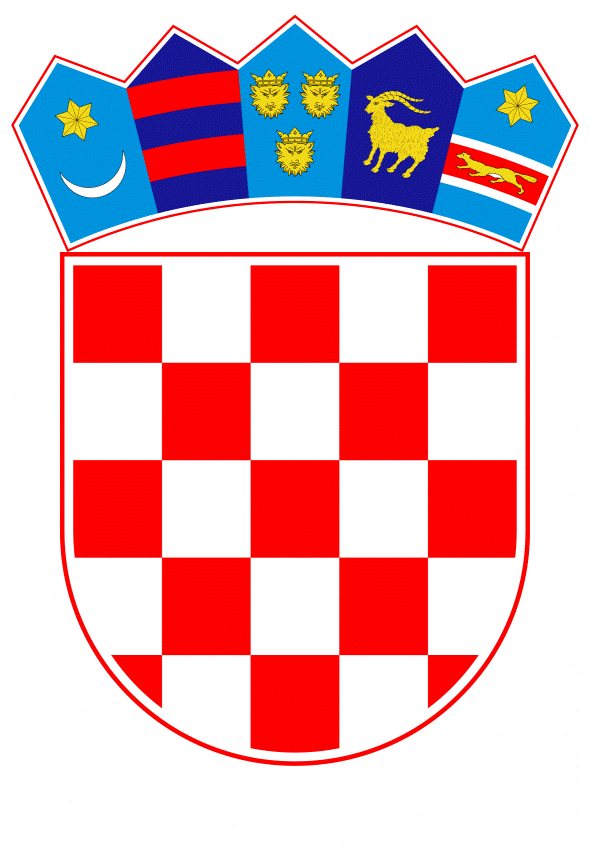 VLADA REPUBLIKE HRVATSKEZagreb, 25. siječnja 2024.______________________________________________________________________________________________________________________________________________________________________________________________________________________________Prijedlog		Na temelju članka 31. stavka 2. Zakona o Vladi Republike Hrvatske („Narodne novine“, br. 150/11., 119/14., 93/16., 116/18. i 80/22.), a u vezi s člankom 8. stavkom 1. i člankom 11. stavkom 4. Zakona o obnovi spomeničke cjeline Dubrovnika i drugih nepokretnih kulturnih dobara u okolici Dubrovnika („Narodne novine“, br. 21/86., 33/89., 26/93., 128/99., 19/14., 99/14. - Odluka Ustavnog suda Republike Hrvatske i 114/22.), Vlada Republike Hrvatske je na sjednici održanoj ___________2024. donijelaO D L U K Uo davanju suglasnosti na Prijedlog programa obnovespomeničke cjeline Dubrovnika za 2024.I.		Daje se suglasnost na Prijedlog programa obnove spomeničke cjeline Dubrovnika za 2024., broj: 343-10/10-ms-23/48, od 2. studenoga 2023., koji je Vladi Republike Hrvatske dostavio Zavod za obnovu Dubrovnika aktom, broj: 347-10/10-ms-23/-52, od 2. studenoga 2023.II.		Ova Odluka stupa na snagu danom donošenja. KLASA:URBROJ:Zagreb,	PREDSJEDNIK	mr. sc. Andrej PlenkovićObrazloženjeZavod za obnovu Dubrovnika podnio je, sukladno članku 8. stavku 1. Zakona o obnovi spomeničke cjeline Dubrovnika i drugih nepokretnih kulturnih dobara u okolici Dubrovnika ("Narodne novine, broj 21/86., 33/89., 26/93., 128/99., 19/14., 32/14. i 99/14. - Odluka Ustavnog suda Republike Hrvatske), Vladi Republike Hrvatske Prijedlog Programa obnove spomeničke cjeline Dubrovnika za 2024. godinu, broj: 347-10/10-ms-23/52 od 2. studenog 2023.Osnivači Zavoda su Grad Dubrovnik s udjelom od 55%, Republika Hrvatska s udjelom od 35% i Dubrovačko-neretvanska županija s udjelom od 10%.Sredstva potrebna za rad Zavoda u 2024. godini osiguravaju u svojim godišnjim proračunima, razmjerno postotku svojih osnivačkih udjela, Grad Dubrovnik u iznosu od 1.371,860 eura, Ministarstvo kulture i medija u iznosu od 173.600 eura i Dubrovačko-neretvanska županija u iznosu od 49.570 eura.Za program zaštite kulturnih dobara u 2024. godini sredstva se osiguravaju iz proračuna Grada Dubrovnika, od prihoda koji Grad Dubrovnik ostvari od prodaje ulaznica za obilazak gradskih zidina, te iz drugih izvora, tako da se planira u iznosu od 880.000 eura.Sukladno članku 8. stavku 1. i 2. Zakona o obnovi spomeničke cjeline Dubrovnika i drugih nepokretnih kulturnih dobara u okolici Dubrovnika, Program obnove spomeničke cjeline donosi Upravno vijeće Zavoda po prethodno pribavljenoj suglasnosti osnivača Zavoda, te uz suglasnost Ministarstva kulture i medija, Konzervatorskog odjela u Dubrovniku i upravnog tijela županije nadležnog za poslove zaštite prirode. Sukladno navedenoj odredbi Zakona, Zavod za obnovu Dubrovnika pribavio je suglasnosti Ministarstva kulture i medija, Konzervatorskog odjela u Dubrovniku i Upravnog odjela za zaštitu okoliša i prirode Dubrovačko-neretvanske županije. Također, pribavljene su i suglasnosti suosnivača Grada Dubrovnika i Dubrovačko-neretvanske županije na Prijedlog Programa obnove spomeničke cjeline Dubrovnika za 2024. godinu, 343-10/10-ms-23/48 od 2. studenog 2023.Slijedom navedenoga predlaže se da Vlada Republike Hrvatske donese odluku kojom će izdati suglasnost na Prijedlog Programa obnove spomeničke cjeline Dubrovnika za 2024. godinu, broj: 343-10/10-ms-23/48.Predlagatelj:Ministarstvo kulture i medijaPredmet:Prijedlog odluke o davanju suglasnosti na Prijedlog programa obnove spomeničke cjeline Dubrovnika za 2024.